ÅrsmøteBorregaard GolfklubbOnsdag 13. Mars 2024 kl:18.00På Borregaard Golfklubbs klubbhus_________________________Dagsorden og saksinnstillinger.1.	Godkjenning av stemmeberettigede2.	Godkjenning av innkalling, sakliste og forretningsorden.3.	Valg av dirigent, referent samt to personer til undertegning av møteprotokoll4.	Borregaard Golfklubbs årsberetning for 20235.	Revidert regnskap for 20236. 	Kontingenter7. 	Budsjett 20248. 	Klubbens organisasjonsplan 9.     Innkomne forslag10.	Valg og valgkomite11. 	Nye valgkomite representanter12. 	AvslutningSAK 1 GODKJENNING AV STEMMEBERETTIGEDEAlle klubbens medlemmer har adgang til årsmøtet. For å ha stemmerett må man være fylt 15 år, hatt gyldig medlemskap i minst 1 måned og oppfylt medlemsforpliktelsene. Ingen kan møte eller avgi stemme ved fullmakt. Lovlig innkalt årsmøte er vedtaksført dersom det møter et antall medlemmer som minst tilsvarer antall styremedlemmer (gjelder ikke ved annen gangs innkallelse).Styrets forslag til vedtak:Det er .... stemmeberettigede tilstede, og årsmøtet er vedtaksført.SAK 2 GODKJENNE INNKALLING, SAKSLISTE OG FORRETNINGSORDENInnkallingen er varslet minst fire uker før Årsmøtet ved e-post til alle medlemmer. Saksdokumentene og forretningsorden har vært tilgjengelige på hjemmesiden en uke før møtet.Andre saker kan behandles når 2/3 av de stemmeberettigede på Årsmøtet vedtar det, ved godkjenning av sakslisten. I protokollen føres inn alle forslag og vedtak som er truffet med antall stemmer for og imot.Styrets forslag til vedtak:Innkallingen til, samt saksliste og forretningsorden for Årsmøtet i Borregaard GK, godkjennes SAK 3 VALG AV DIRIGENT, REFERENT, SAMT 2 MEDLEMMER TIL Å UNDERSKRIVE PROTOKOLLENÅrsmøtet skal ledes av valgt dirigent. I tillegg skal det velges referent og 2 til å underskrive protokollenStyrets forslag til vedtak:Dirigent: Finn JohansenReferent: Cecilie LundgreenUnderskrive protokoll:..........................................			................................SAK 4 STYRETS ÅRSBERETNING 2023Det vises til eget dokument /vedlegg.Styrets forslag til vedtak:  Årsberetning for 2023 godkjennes. SAK 5 REVIDERT REGNSKAP 2023Det vises til egne dokumenter og revisors beretning. Revisor og eventuelt styret gir i tillegg en muntlig presentasjon i møtet.Styrets forslag til vedtak: Det framlagte regnskap for Borregaard GK for regnskapsperioden 01.01.2023 - 31.12. 2023, med tilhørende beretninger godkjennes. SAK 6 KONTINGENTERDet vil kun bli en endring i kontingenter for 2024 sesongen utover det som ble bestemt på det ekstraordinære årsmøtet holdt 25. oktober 2023.Det foreslåes at kontingent for prøvemedlemskap per måned (April-Des.) settes til kr 400 i stedet for kr 380.Styrets forslag til vedtak: Styrets forslag til kontingenter for 2024 vedtasSAK 7 BUDSJETT 2024Det vises til eget vedlegg og til muntlig presentasjon i møtet.Styrets forslag til vedtak: Styrets forslag til budsjett 2024 vedtas SAK 8. Klubbens organisasjonsplan – ingen endring:Styret fremmer forslag til samme organisasjonsplan som ble godkjent for 2023 sesongen (se organisasjonskart):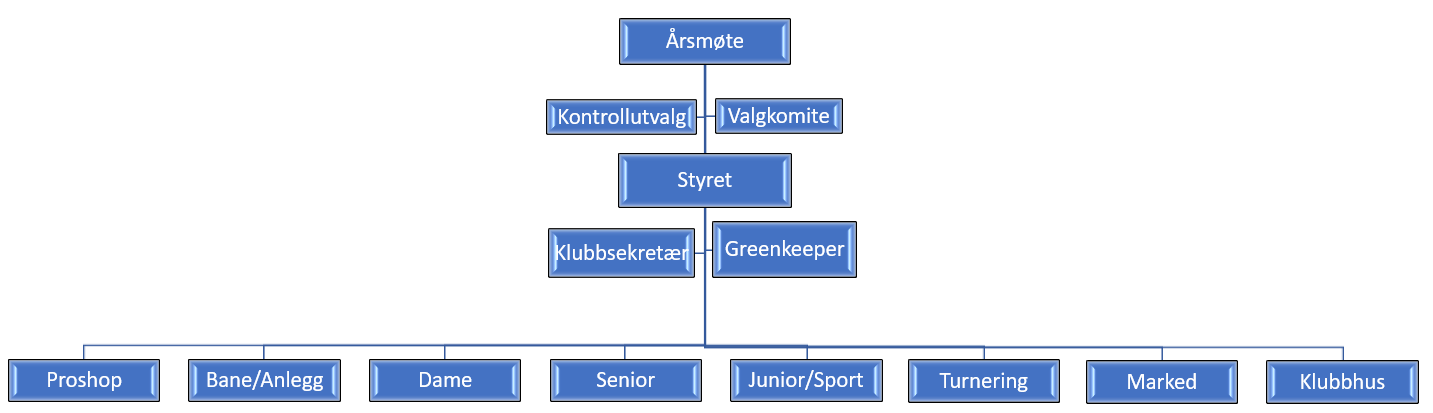 Styrets forslag til vedtak:  Styrets forslag til organisasjonsplan vedtas SAK 9 INNKOMNE FORSLAG:Det har kommet inn følgende forslag:9a - Ny 4års Virksomhetsplan:Borregaard GK har i tråd med NGF sine mål og virkemidler for perioden Jan. 2024 – Des. 2027 utarbeidet en ny virksomhetsplan. Ønsket er at planen som er utarbeidet for 2024-2027 vil bidra til å videreutvikle og videreføre tidligere planer og satsingsområder, og at BOGK på flere nye områder, kan framstå som en bærekraftig klubb. (Virksomhetsplan kan lastes ned fra BoGKs nettside)Styrets forslag til vedtak: Styrets forslag til ny virksomhetsplan vedtas9b Forenklet regnskap som presenteres på ÅrsmøterStyret ønsker å presentere et forenklet regnskap på Årsmøtet i fremtiden. 	Nærmere redegjørelse og informasjon for regnskapet gis på årsmøtet.Styrets forslag til vedtak: Styrets forslag til forenklet regnskap vedtas9c Innkommet forslag fra; Ragnar Bjørge Johansen:«Nå nærmer det seg 100-årsjubileet med stormskritt og det var sagt at medlemmene kunne komme med forslag til «forskjønnelse».Jeg, med flere har savnet «et sted å være» ved regnvær og blåst. Spesielt gjelder dette ved ankomst, runding ved backtee og ved en rundes slutt.Riktignok har vi jo hovedetasjens veranda, men til tider er dette også et lite attraktivt oppholdssted i dårlig vær.Forslag 1På bakgrunn av ovenstående legger jeg derfor ved et forslag på en «pergola»/baldakin plassert ved dagens «platting» ved pro shop.Se vedlagt tegningDette betyr at dagens hekk fjernes slik at innsyn fra parkering etc. blir «luftigere». Selvsagt kan det på utsiden av rekkverket plantes blomster eller lave busker. Forslaget er kun en illustrasjon og kan utføres på ulike måter. Stabilitetsberegning er ikke utført og må gjøres før et slikt prosjekt utføres.Forslag 2Dersom dette skulle ende med en realisering, foreslås også følgende:De buskvekster mm. Som i dag dekker utsyn fra «plattingen». Dette vil gjøre utsikten mot driving range forbedret. Plassen kan også benyttes til plassering av golfvogner etc. slik at vi slipper å gå slalåm mellom vogner og utstyr på veg til pro shop etc.Forslag 3Dagens veranda er et flott sted å være ved diverse anledninger, derimot er verandaens underside utett slik at dette stad er utrivelig igjen ved dårlig vær. Det finnes flere løsninger på dette problem som tetter dette.En løsning er «Til Tak», en aluminiums løsning som løser dette. Dette koster noen kroner, men dette har positive ringvirkninger.Med vennlig hilsen Ragnar Bjørge Johansen (vil ved behov redegjøre for forslaget på årsmøtet)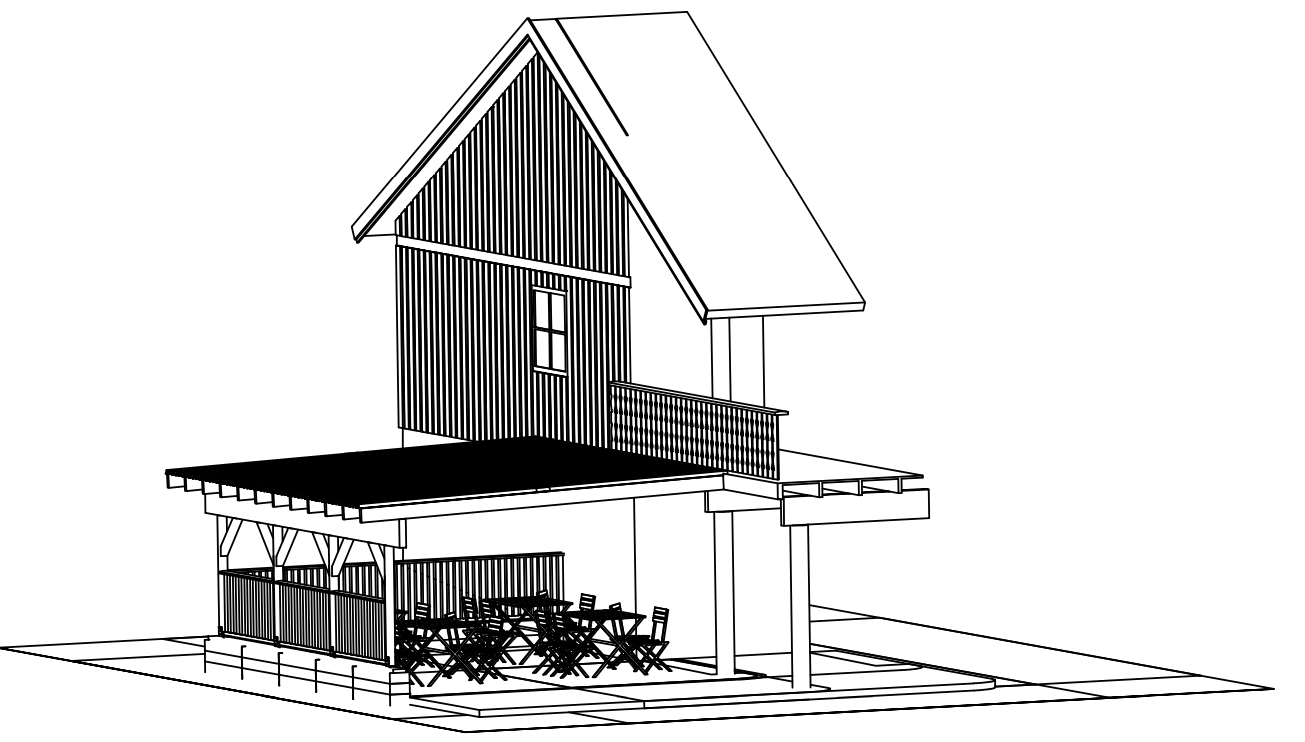 Styrets forslag til vedtak: Styret foreslår at forslaget godkjennesSAK 10 VALG TIL STYRET, KONTROLLUTVALG, KOMITEERValgkomiteens rapport og innstilling til valg av nye styrerepresentanter. Organisering av valget gjennomføres i møtet i tråd med klubbens lover.Komiteens innstilling er basert på organisasjonsplanen. Styrets forslag til vedtak: Valgkomiteens forslag til nytt styre, komiteledere og kontrollutvalg vedtasSAK 11 VALGKOMITE REPRESENTANTERStyrets forslag til valgkomite representanter: Styrets forslag til vedtak: Styrets forslag til valgkomite vedtasSAK 12 AVSLUTNING          Utdeling av PriserStyretStyretStyretStyretLederEspen Henriksen Espen Henriksen På valg - NyNestlederKnut «Patrick» RustanKnut «Patrick» RustanIkke på valgStyremedlemBjørn JensenBjørn JensenPå valg - NyStyremedlemÅsta GrøtvedtÅsta GrøtvedtIkke på valgStyremedlemLise-Gro RamdahlLise-Gro RamdahlIkke på valgVaramedlemSten JohnsenSten JohnsenPå valg - NyVaramedlemTone BekkerudTone BekkerudPå valg - NyKomiteerKomiteerKomiteerKomiteerTurneringskomiteTurneringskomiteAstrid Lunåshaug, Kine Asklien og Hans-Jørgen MathisenPå valg - NyHCP-komiteHCP-komiteAstrid LunåshaugPå valg - NyBanekomiteBanekomiteHarald SandoPå valg - NyDamekomiteDamekomiteMarit AsklienPå valgSeniorkomiteSeniorkomiteKjell AsklienPå valgJuniorkomiteJuniorkomiteHans Petter JensegPå valgMarkedskomiteMarkedskomiteKontrollutvalgKontrollutvalgKontrollutvalgKontrollutvalgBente Ljungberg (revisor)Bente Ljungberg (revisor)Bente Ljungberg (revisor)fortsetterErik GressløsErik GressløsErik GressløsPå valg - nyLaila Andersen (vara revisor)Laila Andersen (vara revisor)Laila Andersen (vara revisor)fortsetterValgkomiteValgkomite